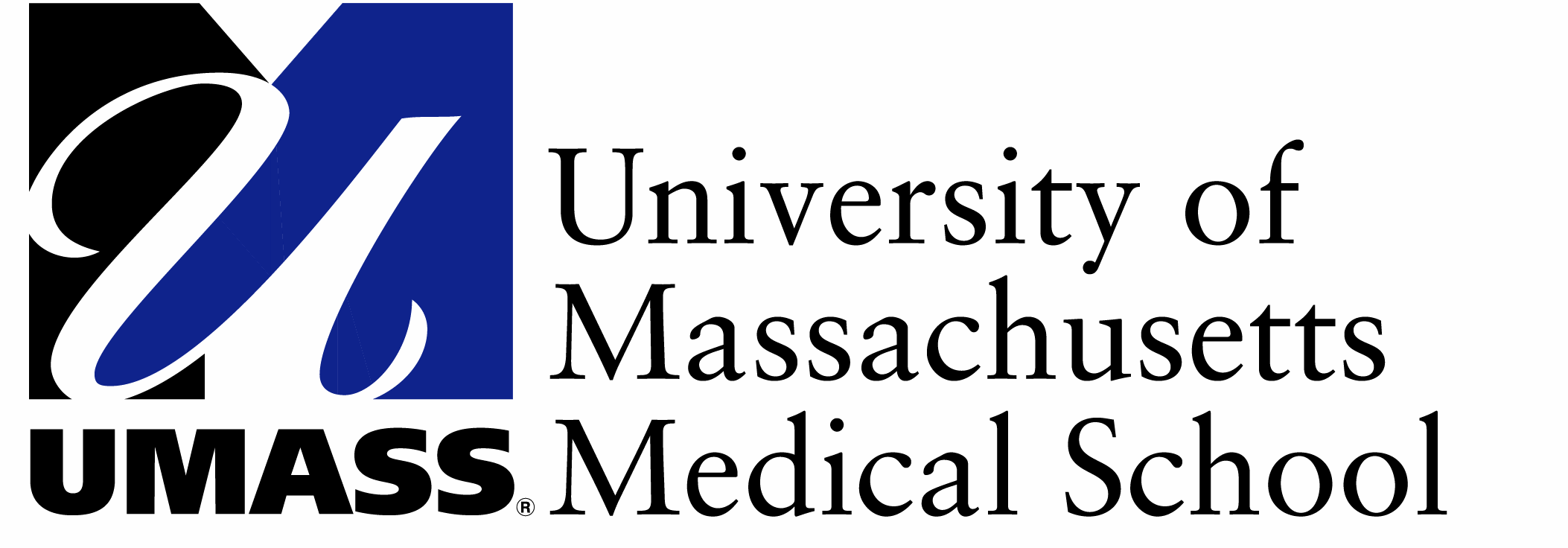 AY 17-18 Academic Calendar at a GlanceFoundations of Medicine 2 (Year 2)An hour by hour calendar of your class schedule is available at:  http://i.umassmed.edu/curriculumcalendar OSA.Academic Calendars.AY1718.FOM1/2JH 1/12/17Fall 2017Fall 201708/03/17Fall semester begins, first day of classes08/07/17Careers in Medicine 2: Welcome Back! 12:30-3pm09/04/17Labor Day (no classes)10/09/17Columbus Day (no classes)10/16/17 – 10/27/17Population Health Clerkship11/10/17Veteran's Day (no classes)11/23/17Thanksgiving (no classes)11/24/17Day after Thanksgiving (no classes)12/21/17Fall semester ends, last day of exams12/22/17 – 1/1/18VacationSpring 2018Spring 201801/02/18Spring semester begins, first day of classes01/15/18Martin Luther King Day (no classes)01/29/18Careers in Medicine 3: Intro to CCE Year, 2-5pm02/19/18Presidents Day (no classes)03/19/18 – 04/20/18Reading Period 04/16/18Patriots Day (no classes)04/23/18 – 05/04/18Transition to CCE05/04/18Spring semester ends, last day of classes